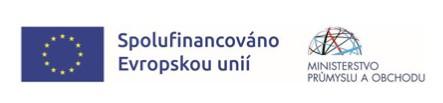 OPERAČNÍ PROGRAMTECHNOLOGIE A APLIKACEPRO KONKURENCESCHOPNOST2021–2027Etický kodex– VZOR(Příloha č. 1 Interních postupů OP TAK)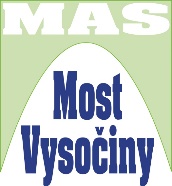 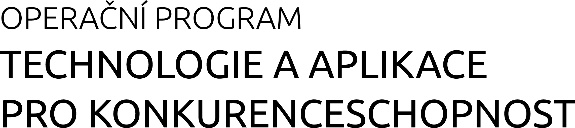 Etický kodex(Příloha č. 1 Interních postupů OP TAK)Etický kodex osoby podílející se na administrativní/věcné/výběrové fázi posouzení souladu projektového záměru se SCLLD, posouzení shodnosti projektového záměru a projektu v MS2021+ nebo přezkumu hodnocení žádostí o podporu z Operačního programu Technologie a aplikace pro konkurenceschopnost (dále jen „OP TAK“) předložených na základě výzvy Místní akční skupiny MOST Vysočiny.  Já, jakožto osoba zapojená do administrativní/věcné/výběrové fáze posouzení souladu projektového záměru se SCLLD, posouzení shodnosti projektového záměru a projektu v MS2021+ nebo přezkumu hodnocení (dále také „hodnotitel/hodnotitelka“) žádostí o podporu z OP TAK, prohlašuji:Zdržím se takového jednání, které by vedlo ke střetu veřejného zájmu s mým osobním; tj. budu jednat nepodjatě a nestranně. Za osobní zájem je považován jakýkoliv zájem, který přináší nebo by mohl přinést mně nebo jiné osobě mně blízké, případně fyzické nebo právnické osobě, kterou tato osoba zastupuje na základě zákona nebo plné moci, výhodu spočívající v získání majetkového nebo jiného prospěchu, či poškozování třetích osob v její prospěch.Nebudu využívat informace související se svojí činností v rámci implementace OP TAK pro svůj osobní zájem či v zájmu třetí osoby. Jsem si vědom/a toho, že musím zachovat mlčenlivost o všech okolnostech, o kterých se v průběhu výkonu výše uvedených fází hodnocení dozvím.V případě, že mám zájem na projektu, kterým se mám zabývat, oznámím tuto skutečnost MAS/vedoucímu zaměstnanci pro SCLLD, a nebudu se podílet na hodnocení žádného projektu dané výzvy.Pokud budu předkladatelem či zpracovatelem žádosti o podporu nebo se na zpracování podílel/aosoba mě blízká (osoba, se kterou mně pojí rodinný, citový, ekonomický, pracovněprávní nebo jiný závislý vztah), oznámím tuto skutečnost neprodleně MAS/vedoucímu zaměstnanci pro SCLLD, a nebudu se žádným způsobem podílet na hodnocení všech projektů v dané výzvě ani nebudu zasahovat do jednání týkajících se těchto projektů či je jakýmkoliv způsobem ovlivňovat.Budu zachovávat mlčenlivost o jakýchkoli informacích či dokumentech („důvěrné informace“), které mi budou během výkonu výše uvedených fází předloženy, které zjistím nebo připravím a neodhalím je žádné třetí osobě. Nebudu uchovávat kopie písemných dokumentů, písemných informací nebo vzorů, které mi budou poskytnuty.Dary a výhodyHodnotitel/hodnotitelka nevyžaduje ani nepřijímá dary, úsluhy, laskavosti, ani žádná jiná zvýhodnění, která by mohla ovlivnit rozhodování či narušit nestranný přístup.Hodnotitel/hodnotitelka nedovolí, aby se v souvislosti se svou činností dostal/dostala do postavení, ve kterém je zavázán/zavázána oplatit prokázanou laskavost, nebo které jej/ji činí přístupným nepatřičnému vlivu jiných osob. Hodnotitel/hodnotitelka nenabízí ani neposkytuje žádnou výhodu jakýmkoli způsobem spojenou s jeho/její činností.Při výkonu své činnosti hodnotitel/hodnotitelka neučiní anebo nenavrhne učinit úkony, které by ho /ji zvýhodnily v budoucím osobním nebo profesním životě.Pokud je hodnotiteli/hodnotitelce v souvislosti s jeho činností nabídnuta jakákoli výhoda, odmítne ji a o nabídnuté výhodě informuje MAS/vedoucího zaměstnance pro SCLLD. Já, hodnotitel/hodnotitelka, čestně prohlašuji, že budu zachovávat veškeré principy uvedené v tomto Etickém kodexu, včetně principů nestrannosti, nepodjatosti a mlčenlivosti, které jsou do tohoto Etického kodexu zahrnuty. Jméno a příjmení:Datum podpisu:Podpis: